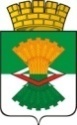 ДУМАМАХНЁВСКОГО МУНИЦИПАЛЬНОГО ОБРАЗОВАНИЯчетвертого созываРЕШЕНИЕ от 10 марта  2022 года              п.г.т. Махнёво                                     № 125   О рассмотрении информации Алапаевской городской прокуратуры в порядке ст.4 Федерального закона от 17.01.1992 № 2202-1 «О прокуратуре Российской федерации»            В соответствии  с   Федеральными  законами от 30.03.1999 № 52-ФЗ «О санитарно-эпидемиологическом благополучии населения», от 07.12.2011 № 416-ФЗ «О водоснабжении и водоотведении», требованиями СанПиН 2.1.3684-21 «Санитарно-эпидемиологические требования к содержанию территорий городских и сельских поселений, к водным объектам, питьевой воде и питьевому водоснабжению, атмосферному воздуху, почвам, жилым помещениям,эксплуатации производственных, общественных помещений, организации и проведению санитарно-противоэпидемических (профилактических) мероприятий», руководствуясь  п.п.4 п.1 ст.5, п.п.12 п.1 ст.31 Устава Махнёвского муниципального образования, рассмотрев информацию Алапаевской городской прокуратуры от 20.01.2022 года № 02-07-2022,   с участием Алапаевского городского прокурора Пескова С.В.,  Дума Махнёвского муниципального образованияРЕШИЛА:        1.  Информацию Алапаевской городской прокуратуры  от 20.10.2022 № 02-07-2022 в порядке ст.4 Федерального закона от 17.01.1992 № 2202-1 «О прокуратуре Российской федерации» принять к сведению.         2. Рекомендовать 2.1 Руководителю МУП ЖКХ Махнёвского МО в целях  обеспечения качества централизованного питьевого холодного водоснабжения:- разработать и согласовать с Роспотребнадзором программу производственного контроля качества питьевой воды;- осуществлять контроль качества воды в местах водозабора, в распределительной сети с привлечением аккредитованной лаборатории;- проводить расширенные исследования химического состава воды источника питьевого водоснабжения, на основании которых делать выбор показателей  химического состава  питьевой воды, подлежащих постоянному производственному контролю;- обеспечить проведение лабораторных исследований качества почвы зоны санитарной охраны водоисточника на соответствие гигиеническим нормативам;- разработать проект зоны санитарной охраны водозаборной скважины, в которой должны включаться определение границ зоны и составляющих ее поясов, план мероприятий по улучшению санитарного состояния территории ЗСО и предупреждению загрязнения источника, правила и режим хозяйственного использования территорий трех поясов зоны санитарной охраны (ЗСО);-  спланировать  территорию первого пояса ЗСО водозаборной скважины    для отвода поверхностного стока за ее пределы,  обеспечить охраной. Оборудовать дорожки с твердым покрытием к сооружениям водоснабжения, установить ограждение по периметру первого пояса зоны санитарной охраны; - осуществлять  контроль соответствия питьевой воды требованиям радиационной безопасности.2.2  Администрации Махнёвского муниципального образования:- предусмотреть в бюджете Махнёвского муниципального образования на 2022 год и плановый период 2023-2024 годы средства на обеспечение контроля качества питьевой воды,   на мероприятия по реализации муниципальной программы «Развитие жилищно-коммунального хозяйства и благоустройства Махнёвского муниципального образования на 2014-2024 годы». 2. Настоящее Решение опубликовать в газете «Алапаевская искра» и разместить на сайте Махнёвского муниципального образования в сети «Интернет».3. Настоящее Решение вступает в силу со дня его   принятия.4. Контроль за выполнением настоящего Решения возложить на постоянную комиссию по экономической политике  (С.В.Дюкова).Председатель Думымуниципального образования	                                         С.Г.Алышов  Глава  муниципального  образования                                     А.С.Корелин